INDICAÇÃO Nº 861/2014Sugere ao Poder Executivo Municipal proceder urgentemente o reparo da fiação de poste elétrico da Rua Profeta Josué, em frente ao campo de futebol no Jardim Laudissi.Nos termos do Art. 108 do Regimento Interno desta Casa de Leis, dirijo-me a Vossa Excelência para sugerir que, por intermédio do Setor competente, o reparo da fiação de poste elétrico na Rua Profeta Josué, em frente ao campo de futebol no Jardim Laudissi.Justificativa:Os moradores desta região procuraram por este Vereador solicitando esta providência, pois neste local, há uma fiação que encontra-se caída, sendo alvo de perigo de todos os pedestres que lá transitam.Dessa forma, mister se faz uma ação da Prefeitura, a fim de que, se resolva tal impasse no mais breve, promovendo a segurança necessária. Plenário “Dr. Tancredo Neves”, em 24 de fevereiro de 2014.Emerson Luis Grippe“Bebeto”-Vereador-Anexo: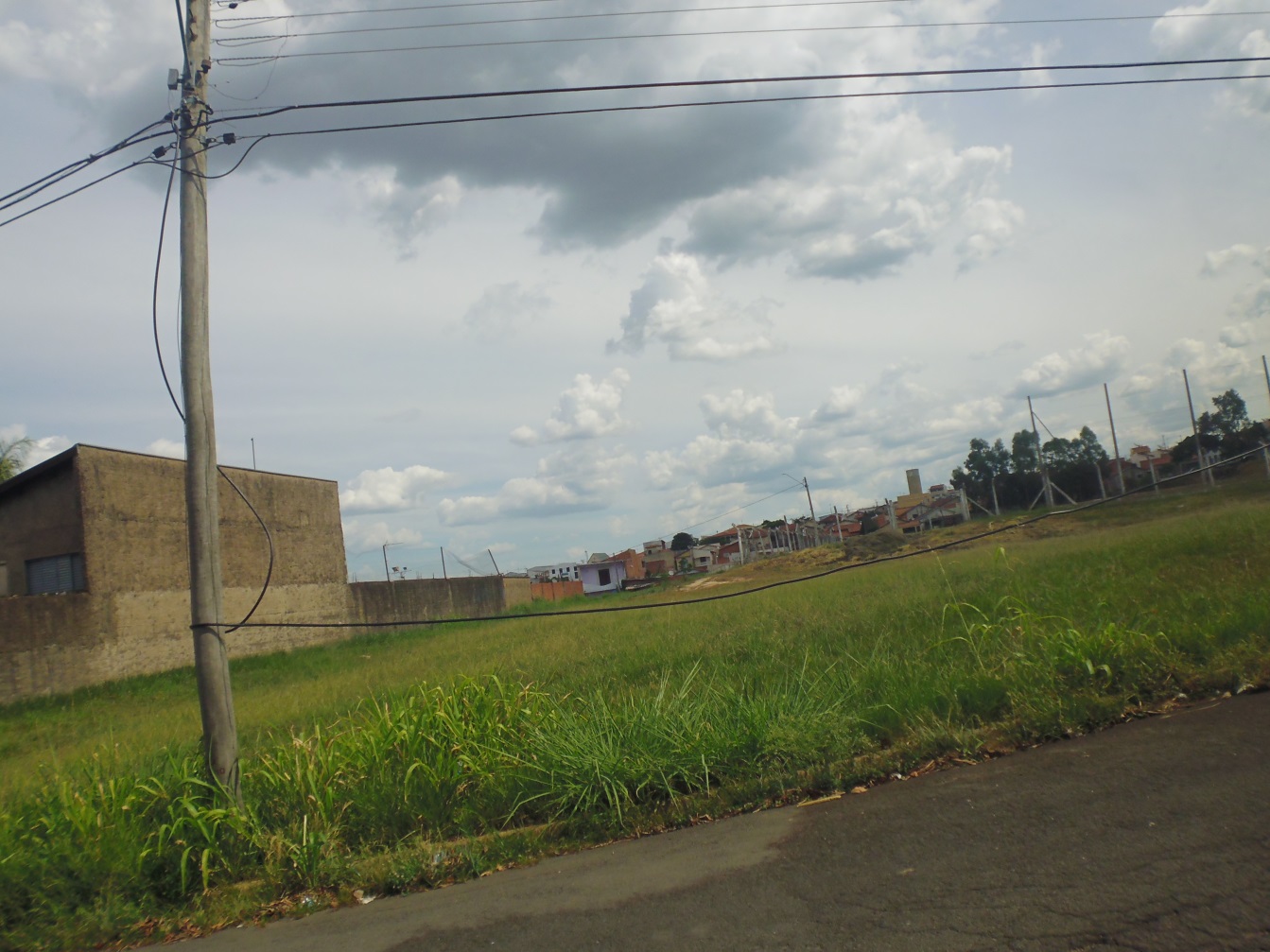 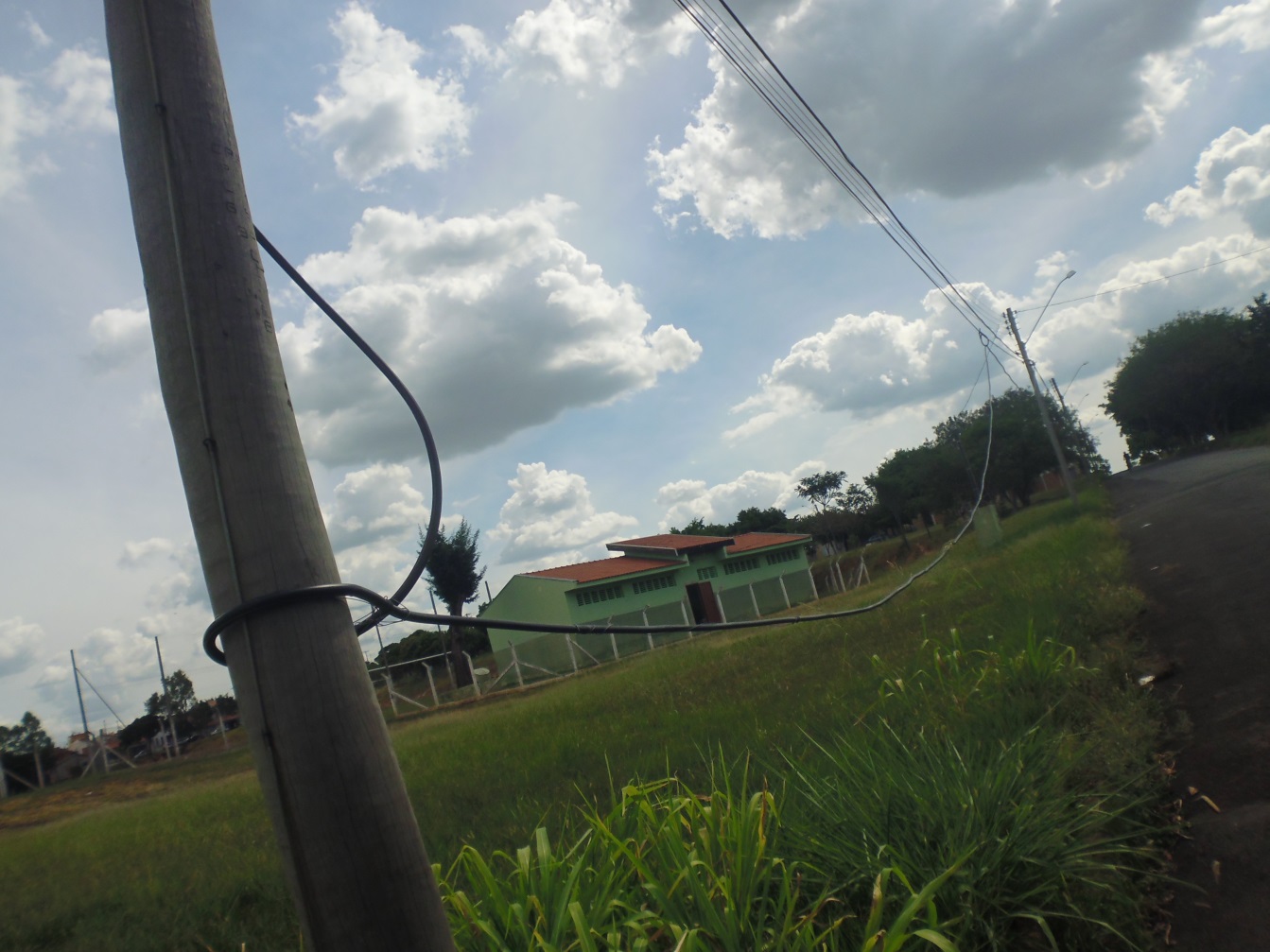 